Юниорская Баскетбольная Лига  Пермского края       Не первый год участники  ШСК «Олимп» принимают в составе сборной Добрянского района участие в Юниорской Баскетбольной Лиге (далее ЮБЛ) Пермского края       В этом учебном году клуб принимал участие в двух возрастных группах: юноши 2002- 2004  и 2007-2008 гг. р.  Побед было не много, но ребята  были лучшими в конкурсах штрафных и дальних бросков. Сезон еще не закончился, результаты не подведены…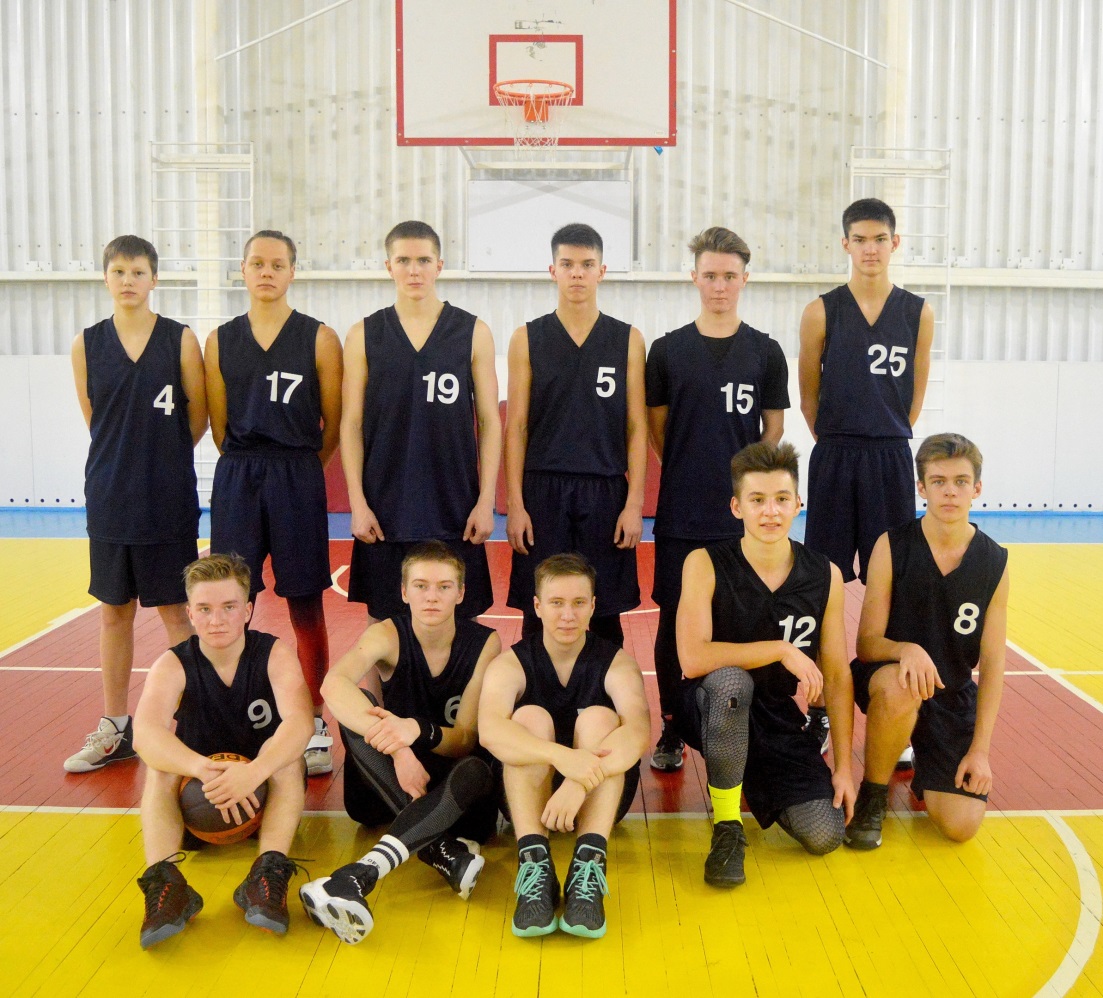 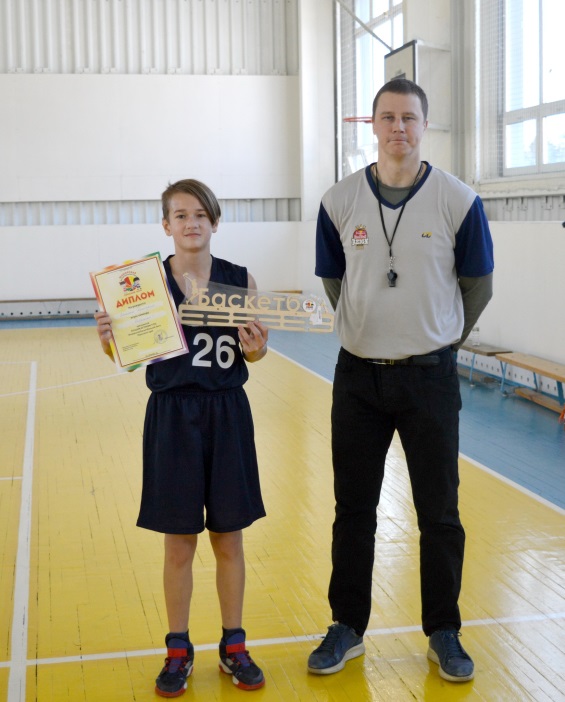 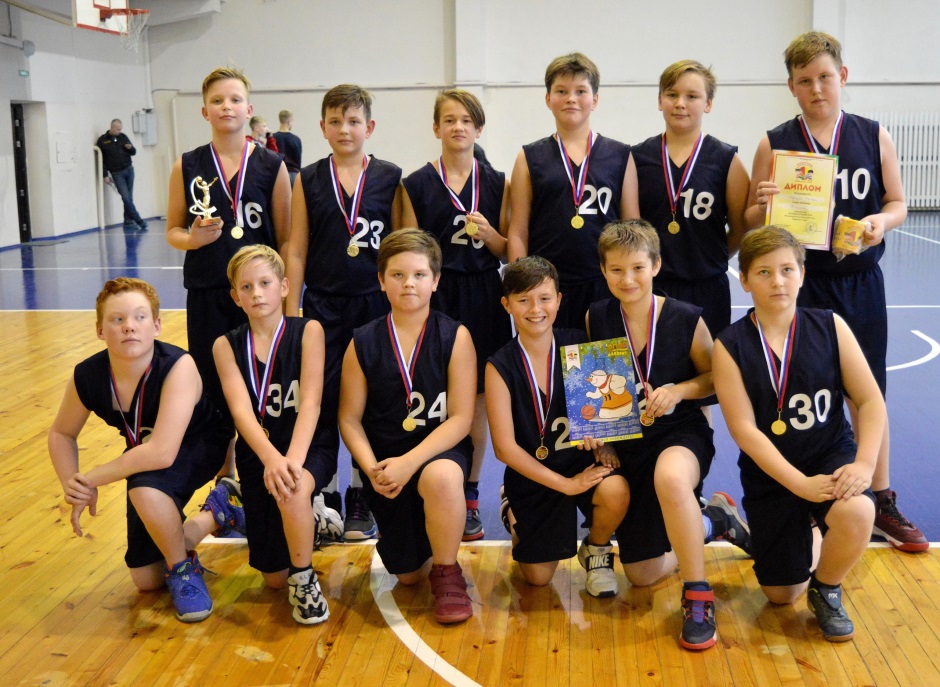 